       Vocabulary Learning Homework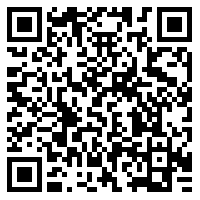 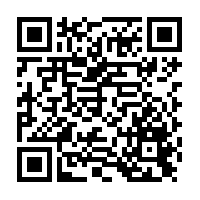       Year 9 German – Term 3.1 Week 1 Part 1: Practise on Quizlet for 15 minutes. Do the following tasks: Write (both translating into English and into German); Spell (hear & type); Test (all questions).Parts 2-4 will take about 15 minutes. Part 2: Listen and repeat the word, then spell it in German, then write it in English. Access your audio file here (or scan the QR code above).	Part 3a) Associations: Click on the box next to the word that is most closely connected with the word in bold.Part 3b) Synonyms: Click on the box next to the word with the most similar meaning to the word in bold.Part 3c) Antonyms: Click on the box next to the word that has the opposite meaning to the word in bold.Part 3d) Word substitution: Click on the box next to all of the words that could replace the word in bold to form a grammatically correct sentence with a sensible meaning.Part 4: Speaking

Before you start Part 4, go to: vocaroo.com. It will open in a new tab. Click the red record button, then come back to this list of words.Say the German for the words below. Remember to say the word for ‘the’ if needed.Now go back to the Vocaroo window. Click on the red button. Click on "Save & Share". Copy & paste the URL for your Vocaroo recording here:Spell itWrite it in EnglishSpell itWrite it in English18293104115126137141) der Kuchen3) verkaufenteilnehmender Zahnvermeidender Ladenprobierender Maibegrüßender Müll2) Weihnachten4) genießentraditionellich wolltesauberich solltedie Bankich durftemitnehmenich musste1) er durfte2) der Zwecker möchtedas Projekter konnteder Müller wolltedas Gerichter sollteder Lauf1) wach bleiben2) günstiggenießenbilligausgehenteuerauswählensaubereinschlafenlokal1) Möchtest du den Kuchen verkaufen?3) Ich mag den Laden. teilnehmenBetriebbegrüßen GerichtmitnehmenNovemberauswählenKuchen2) Das Wetter ist wärmer im Mai.4) Ich konnte nicht einschlafen.ab AprilauswählenSeptemberBankab WeihnachtenLaufjetztausgehen1you were allowed8I, s/he, it, one was supposed to2I, s/he, it, one was allowed9you were supposed to3to greet, greeting10to go out, going out4run11to take part, taking part5project12purpose, cause6rubbish13clean7local14bank, bench